様式第５号令和６年●月▲日　　呉 市 長 様申請者　所 在 地 呉市中央●丁目▲番■号会 社 名 居酒屋　悠の父ちゃん代 表 者（役職） 店長（氏名） 新田　勉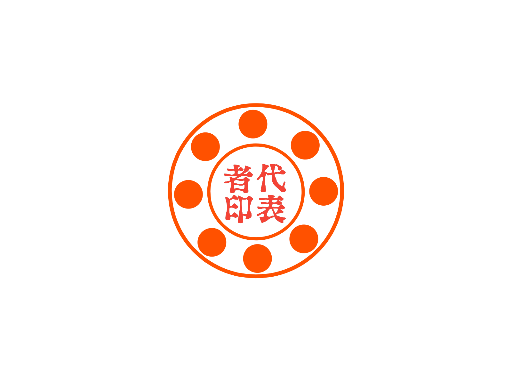 誓約書地域産品開発支援事業補助金の提案にあたり，下記の事項を誓約します。記１　標記補助金の交付要綱等の内容を十分に理解したうえで，提案書を提出します。２　市内に事業所を有し，かつ市内において令和６年４月１日以前から事業を行っています。３　呉市暴力団排除条例（平成２４年呉市条例第１号）第２条第１号から第３号までに該当していません。４　呉市税等を滞納していません。また，呉市が呉市税等の滞納調査を実施することに同意します。５  令和７年２月２８日までに事業を完了します。６　開発商品の試作を完了し，事業期間中または事業終了後，１年以内に商品化します。７　補助事業終了後も，呉市からのフォローアップ調査（その後の商品や売上等の照会）に応じます。８　対象事業は次の内容に該当しません。　(1) 本事業において，国（独立行政法人等を含む）及び地方公共団体（外郭団体を含む）が助成する他の制度（補助金，委託費等）と重複する事業　(2) 試作品等の製造・開発の全てを他社に委託し，企画だけを行う事業(3) 補助事業終了後の継続実施が見込まれない事業(4) 本事業完了後も継続して使用可能な経費（商品パンフレット印刷代，商談会装飾費用等）の負担を主たる目的とする事業(5) 従前からある商品の細部の変更など，新規性に乏しい事業(6) 政治活動又は宗教活動と認められる事業(7) 公序良俗に反する事業(8) 公的な資金の使途として社会通念上，不適切であると判断される事業９　提出する書類の内容に，偽りはありません。